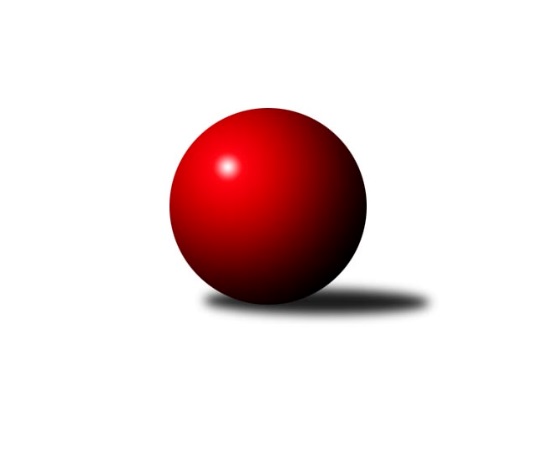 Č.16Ročník 2017/2018	18.3.2018Nejlepšího výkonu v tomto kole: 2483 dosáhlo družstvo: TJ Sokol Bohumín EOkresní přebor Ostrava 2017/2018Výsledky 16. kolaSouhrnný přehled výsledků:TJ Unie Hlubina˝D˝	- SKK Ostrava C	3:5	2333:2407	5.0:7.0	12.3.TJ Unie Hlubina C	- TJ Sokol Bohumín E	1:6	2317:2483	3.0:9.0	13.3.SKK Ostrava˝D˝	- TJ Michalkovice B	5:3	2258:2162	6.0:6.0	14.3.TJ Sokol Bohumín D	- TJ Sokol Bohumín F		dohrávka		5.4.TJ VOKD Poruba ˝B˝	- TJ Unie Hlubina E		dohrávka		16.4.Tabulka družstev:	1.	TJ Sokol Bohumín E	15	13	1	1	88.0 : 30.0 	118.0 : 60.0 	 2371	27	2.	SKK Ostrava C	16	12	0	4	83.0 : 45.0 	112.0 : 78.0 	 2343	24	3.	SKK Ostrava˝D˝	15	9	0	6	58.0 : 61.0 	79.0 : 99.0 	 2285	18	4.	TJ Unie Hlubina˝D˝	16	6	1	9	58.0 : 70.0 	94.0 : 96.0 	 2299	13	5.	TJ Sokol Bohumín F	14	6	0	8	46.0 : 66.0 	78.0 : 87.0 	 2251	12	6.	TJ VOKD Poruba ˝B˝	12	5	1	6	44.0 : 50.0 	64.0 : 78.0 	 2266	11	7.	TJ Sokol Bohumín D	13	5	0	8	49.0 : 54.0 	77.0 : 77.0 	 2271	10	8.	TJ Michalkovice B	13	5	0	8	48.0 : 56.0 	72.0 : 81.0 	 2255	10	9.	TJ Unie Hlubina C	14	5	0	9	43.0 : 67.0 	67.0 : 98.0 	 2265	10	10.	TJ Unie Hlubina E	14	2	3	9	47.0 : 65.0 	79.0 : 86.0 	 2312	7Podrobné výsledky kola:	 TJ Unie Hlubina˝D˝	2333	3:5	2407	SKK Ostrava C	František Oliva	 	 223 	 217 		440 	 2:0 	 406 	 	202 	 204		Vladimír Malovaný	František Tříska	 	 193 	 181 		374 	 1:1 	 364 	 	180 	 184		Karolina Chodurová	František Sedláček	 	 204 	 178 		382 	 1:1 	 395 	 	194 	 201		Rostislav Hrbáč	Alena Koběrová	 	 198 	 191 		389 	 0:2 	 421 	 	210 	 211		František Deingruber	Michal Brablec	 	 178 	 188 		366 	 1:1 	 365 	 	181 	 184		Miroslav Futerko	Koloman Bagi	 	 193 	 189 		382 	 0:2 	 456 	 	222 	 234		Martin Futerkorozhodčí: Nejlepší výkon utkání: 456 - Martin Futerko	 TJ Unie Hlubina C	2317	1:6	2483	TJ Sokol Bohumín E	Jaromír Schmidt	 	 162 	 150 		312 	 0:2 	 423 	 	195 	 228		Lubomír Richter	Martin Gužík	 	 178 	 217 		395 	 1:1 	 395 	 	193 	 202		David Zahradník	Michaela Černá	 	 186 	 190 		376 	 0:2 	 434 	 	219 	 215		Lukáš Modlitba	Karel Kudela	 	 206 	 205 		411 	 0:2 	 422 	 	207 	 215		Martin Ševčík	Josef Navalaný	 	 190 	 187 		377 	 0:2 	 402 	 	195 	 207		Miroslava Ševčíková	Rudolf Riezner	 	 206 	 240 		446 	 2:0 	 407 	 	193 	 214		Andrea Rojovározhodčí: Nejlepší výkon utkání: 446 - Rudolf Riezner	 SKK Ostrava˝D˝	2258	5:3	2162	TJ Michalkovice B	Bohumil Klimša	 	 179 	 206 		385 	 1:1 	 383 	 	182 	 201		Jan Ščerba	Blažena Kolodějová	 	 172 	 179 		351 	 0:2 	 371 	 	184 	 187		Petr Jurášek	Jaroslav Čapek	 	 202 	 179 		381 	 1:1 	 384 	 	192 	 192		Radek Říman	Jiří Koloděj	 	 205 	 212 		417 	 2:0 	 308 	 	162 	 146		Jiří Franek	Miroslav Koloděj	 	 200 	 214 		414 	 2:0 	 379 	 	184 	 195		Josef Jurášek	Vladimír Korta	 	 179 	 131 		310 	 0:2 	 337 	 	186 	 151		Valentýn Výkrutarozhodčí: Nejlepší výkon utkání: 417 - Jiří KolodějPořadí jednotlivců:	jméno hráče	družstvo	celkem	plné	dorážka	chyby	poměr kuž.	Maximum	1.	František Oliva 	TJ Unie Hlubina˝D˝	423.67	294.6	129.1	5.7	5/5	(460)	2.	Jiří Koloděj 	SKK Ostrava˝D˝	422.65	294.0	128.7	4.9	4/4	(442)	3.	Martin Futerko 	SKK Ostrava C	416.48	287.6	128.8	2.7	5/5	(463)	4.	Jaroslav Klekner 	TJ Unie Hlubina E	412.21	287.5	124.8	7.8	4/4	(436)	5.	Lukáš Modlitba 	TJ Sokol Bohumín E	411.18	280.2	131.0	4.2	3/3	(477)	6.	Vojtěch Zaškolný 	TJ Sokol Bohumín D	411.04	285.9	125.2	5.8	4/4	(453)	7.	Lubomír Richter 	TJ Sokol Bohumín E	407.39	286.2	121.2	4.7	3/3	(451)	8.	Miroslav Heczko 	SKK Ostrava C	404.16	286.2	117.9	7.4	4/5	(418)	9.	Rudolf Riezner 	TJ Unie Hlubina C	400.53	282.7	117.8	7.7	5/5	(446)	10.	Miroslav Paloc 	TJ Sokol Bohumín D	400.39	279.4	121.0	6.4	3/4	(435)	11.	Miroslava Ševčíková 	TJ Sokol Bohumín E	399.89	281.1	118.8	8.3	3/3	(424)	12.	Daniel Herák 	TJ Unie Hlubina E	399.46	283.5	116.0	7.8	3/4	(418)	13.	Miroslav Futerko 	SKK Ostrava C	398.24	276.2	122.1	7.4	5/5	(429)	14.	Zdeněk Zhýbala 	TJ Michalkovice B	397.83	273.3	124.5	7.3	3/4	(424)	15.	Jaroslav Čapek 	SKK Ostrava˝D˝	396.54	275.3	121.2	6.2	4/4	(452)	16.	Jaroslav Kecskés 	TJ Unie Hlubina˝D˝	396.13	287.5	108.6	9.5	4/5	(436)	17.	Josef Jurášek 	TJ Michalkovice B	396.00	277.5	118.5	7.2	3/4	(429)	18.	Miroslav Futerko ml. 	SKK Ostrava C	395.96	272.7	123.3	8.9	5/5	(458)	19.	Michaela Černá 	TJ Unie Hlubina C	395.33	283.0	112.3	8.4	4/5	(423)	20.	Libor Pšenica 	TJ Unie Hlubina˝D˝	395.33	279.6	115.7	7.2	5/5	(416)	21.	Jaroslav Hrabuška 	TJ VOKD Poruba ˝B˝	394.38	276.2	118.2	9.2	5/5	(419)	22.	Josef Paulus 	TJ Michalkovice B	393.78	277.7	116.1	10.2	3/4	(409)	23.	Lubomír Jančar 	TJ Unie Hlubina E	393.38	278.2	115.2	8.8	4/4	(419)	24.	Miroslav Koloděj 	SKK Ostrava˝D˝	393.10	279.1	114.0	8.8	4/4	(440)	25.	František Deingruber 	SKK Ostrava C	392.96	277.5	115.5	7.8	4/5	(421)	26.	Rostislav Sabela 	TJ VOKD Poruba ˝B˝	392.09	279.3	112.8	9.0	5/5	(423)	27.	David Zahradník 	TJ Sokol Bohumín E	391.52	270.7	120.9	7.2	3/3	(410)	28.	Andrea Rojová 	TJ Sokol Bohumín E	390.77	281.4	109.4	10.0	3/3	(413)	29.	Pavlína Křenková 	TJ Sokol Bohumín F	389.16	273.9	115.2	8.6	5/5	(423)	30.	Günter Cviner 	TJ Sokol Bohumín F	389.08	276.0	113.1	7.5	5/5	(421)	31.	Michal Borák 	TJ Michalkovice B	388.28	278.2	110.1	9.2	3/4	(419)	32.	Ladislav Míka 	TJ VOKD Poruba ˝B˝	387.63	273.0	114.7	8.8	4/5	(418)	33.	Hana Zaškolná 	TJ Sokol Bohumín D	387.59	267.7	119.9	8.8	4/4	(412)	34.	Jan Petrovič 	TJ Unie Hlubina E	386.67	281.3	105.3	7.9	3/4	(412)	35.	Veronika Rybářová 	TJ Unie Hlubina E	386.65	276.5	110.2	8.4	4/4	(425)	36.	Antonín Chalcář 	TJ VOKD Poruba ˝B˝	385.65	277.5	108.2	9.2	5/5	(400)	37.	Roman Klímek 	TJ VOKD Poruba ˝B˝	384.42	265.4	119.0	8.5	4/5	(409)	38.	Petr Řepecký 	TJ Michalkovice B	383.87	272.2	111.6	10.6	3/4	(403)	39.	Oldřich Stolařík 	SKK Ostrava C	381.81	272.8	109.0	10.3	4/5	(403)	40.	Jan Ščerba 	TJ Michalkovice B	380.07	273.7	106.4	10.3	4/4	(430)	41.	Petr Jurášek 	TJ Michalkovice B	379.43	271.7	107.7	9.7	4/4	(419)	42.	Radovan Kysučan 	TJ Unie Hlubina E	379.22	283.3	95.9	12.4	3/4	(416)	43.	Libor Mendlík 	TJ Unie Hlubina E	376.87	274.2	102.7	11.7	3/4	(408)	44.	Jana Sliwková 	TJ Sokol Bohumín F	376.41	265.3	111.2	9.7	5/5	(407)	45.	Martin Ševčík 	TJ Sokol Bohumín E	375.07	272.6	102.4	12.4	3/3	(429)	46.	Koloman Bagi 	TJ Unie Hlubina˝D˝	374.85	261.9	113.0	9.9	5/5	(431)	47.	František Tříska 	TJ Unie Hlubina˝D˝	374.00	265.1	108.9	10.7	4/5	(411)	48.	Ladislav Štafa 	TJ Sokol Bohumín F	373.13	266.7	106.5	11.4	5/5	(423)	49.	Karel Kudela 	TJ Unie Hlubina C	371.07	269.1	102.0	12.5	5/5	(425)	50.	Pavel Kubina 	SKK Ostrava˝D˝	370.94	265.0	105.9	11.3	3/4	(417)	51.	Zdeněk Franek 	TJ Sokol Bohumín D	367.38	257.9	109.5	10.1	3/4	(427)	52.	Markéta Kohutková 	TJ Sokol Bohumín D	367.16	267.3	99.9	11.6	4/4	(416)	53.	Rostislav Hrbáč 	SKK Ostrava C	365.08	264.3	100.7	12.6	5/5	(419)	54.	Helena Martinčáková 	TJ VOKD Poruba ˝B˝	364.88	264.0	100.9	10.4	4/5	(403)	55.	Ondřej Kohutek 	TJ Sokol Bohumín D	364.36	268.6	95.8	15.8	4/4	(400)	56.	Martin Gužík 	TJ Unie Hlubina C	364.20	261.8	102.4	11.7	4/5	(404)	57.	František Sedláček 	TJ Unie Hlubina˝D˝	364.08	279.0	85.1	16.3	4/5	(420)	58.	Pavel Rybář 	TJ Unie Hlubina E	362.78	268.2	94.6	13.8	3/4	(389)	59.	Vladimír Sládek 	TJ Sokol Bohumín F	361.45	260.9	100.6	10.8	5/5	(407)	60.	Michal Zatyko ml. 	TJ Unie Hlubina C	360.85	258.7	102.2	10.5	4/5	(388)	61.	Petr Lembard 	TJ Sokol Bohumín F	360.58	263.7	96.9	14.3	5/5	(388)	62.	František Modlitba 	TJ Sokol Bohumín E	358.33	268.0	90.3	11.6	3/3	(387)	63.	Blažena Kolodějová 	SKK Ostrava˝D˝	356.35	262.0	94.4	13.5	4/4	(380)	64.	Bohumil Klimša 	SKK Ostrava˝D˝	355.31	261.6	93.7	14.3	4/4	(404)	65.	David Mičúnek 	TJ Unie Hlubina E	352.80	264.8	88.0	14.7	3/4	(381)	66.	Vlastimil Pacut 	TJ Sokol Bohumín D	349.54	257.3	92.3	14.1	4/4	(400)	67.	Vojtěch Turlej 	TJ VOKD Poruba ˝B˝	348.40	257.0	91.4	15.8	5/5	(401)	68.	René Svoboda 	SKK Ostrava˝D˝	346.28	263.6	82.7	18.1	3/4	(383)	69.	Valentýn Výkruta 	TJ Michalkovice B	343.33	248.6	94.8	13.3	4/4	(379)		Daniel Dudek 	TJ Michalkovice B	420.83	290.7	130.2	6.3	2/4	(441)		Lenka Raabová 	TJ Unie Hlubina C	405.00	284.0	121.0	4.0	1/5	(406)		Jiří Břeska 	TJ Unie Hlubina C	395.87	284.8	111.0	7.3	3/5	(420)		Radek Říman 	TJ Michalkovice B	393.75	276.3	117.5	8.0	2/4	(411)		Martin Ferenčík 	TJ Unie Hlubina C	393.00	285.7	107.3	13.0	3/5	(426)		Alena Koběrová 	TJ Unie Hlubina˝D˝	388.94	286.4	102.6	12.9	3/5	(420)		Hana Vlčková 	TJ Unie Hlubina˝D˝	387.29	272.8	114.5	8.2	3/5	(424)		Oldřich Neuverth 	TJ Unie Hlubina˝D˝	380.75	270.3	110.5	11.0	1/5	(404)		Vladimír Malovaný 	SKK Ostrava C	377.00	272.0	105.0	13.5	2/5	(406)		Josef Navalaný 	TJ Unie Hlubina C	375.19	270.7	104.5	10.3	3/5	(415)		Jiří Toman 	TJ Sokol Bohumín F	365.20	272.5	92.7	16.7	3/5	(395)		Petr Stareček 	TJ VOKD Poruba ˝B˝	352.00	238.0	114.0	11.0	1/5	(352)		Karolina Chodurová 	SKK Ostrava C	349.67	260.8	88.9	13.9	3/5	(375)		Michal Brablec 	TJ Unie Hlubina˝D˝	347.33	250.0	97.3	12.3	3/5	(382)		Jáchym Kratoš 	TJ VOKD Poruba ˝B˝	347.00	261.0	86.0	12.0	1/5	(347)		Vladimír Korta 	SKK Ostrava˝D˝	346.80	254.8	92.0	13.8	2/4	(371)		Bart Brettschneider 	TJ Unie Hlubina C	340.67	253.0	87.7	14.7	3/5	(378)		Jiří Preksta 	TJ Unie Hlubina˝D˝	336.75	251.5	85.3	19.3	2/5	(372)		Radomíra Kašková 	TJ Michalkovice B	335.83	249.0	86.8	17.0	2/4	(361)		Vladimír Rada 	TJ VOKD Poruba ˝B˝	326.00	237.0	89.0	17.0	1/5	(355)		Jaromír Schmidt 	TJ Unie Hlubina C	312.00	228.0	84.0	18.0	1/5	(312)		Jiří Franek 	TJ Michalkovice B	308.00	233.0	75.0	14.0	1/4	(308)Sportovně technické informace:Starty náhradníků:registrační číslo	jméno a příjmení 	datum startu 	družstvo	číslo startu
Hráči dopsaní na soupisku:registrační číslo	jméno a příjmení 	datum startu 	družstvo	Program dalšího kola:17. kolo19.3.2018	po	16:00	TJ Unie Hlubina E - TJ Sokol Bohumín D	21.3.2018	st	16:00	TJ VOKD Poruba ˝B˝ - SKK Ostrava˝D˝	21.3.2018	st	16:00	SKK Ostrava C - TJ Michalkovice B	22.3.2018	čt	16:00	TJ Sokol Bohumín F - TJ Unie Hlubina C	Nejlepší šestka kola - absolutněNejlepší šestka kola - absolutněNejlepší šestka kola - absolutněNejlepší šestka kola - absolutněNejlepší šestka kola - dle průměru kuželenNejlepší šestka kola - dle průměru kuželenNejlepší šestka kola - dle průměru kuželenNejlepší šestka kola - dle průměru kuželenNejlepší šestka kola - dle průměru kuželenPočetJménoNázev týmuVýkonPočetJménoNázev týmuPrůměr (%)Výkon5xVojtěch ZaškolnýBohumín D4585xVojtěch ZaškolnýBohumín D117.344586xMartin FuterkoSKK C45610xMartin FuterkoSKK C114.964566xRudolf RieznerHlubina C4464xRudolf RieznerHlubina C112.4444610xFrantišek OlivaHlubina D4408xJiří KolodějOstrava D111.4141711xLukáš ModlitbaBohumín E4349xFrantišek OlivaHlubina D110.934401xMarkéta KohutkováBohumín D4235xMiroslav KolodějOstrava D110.61414